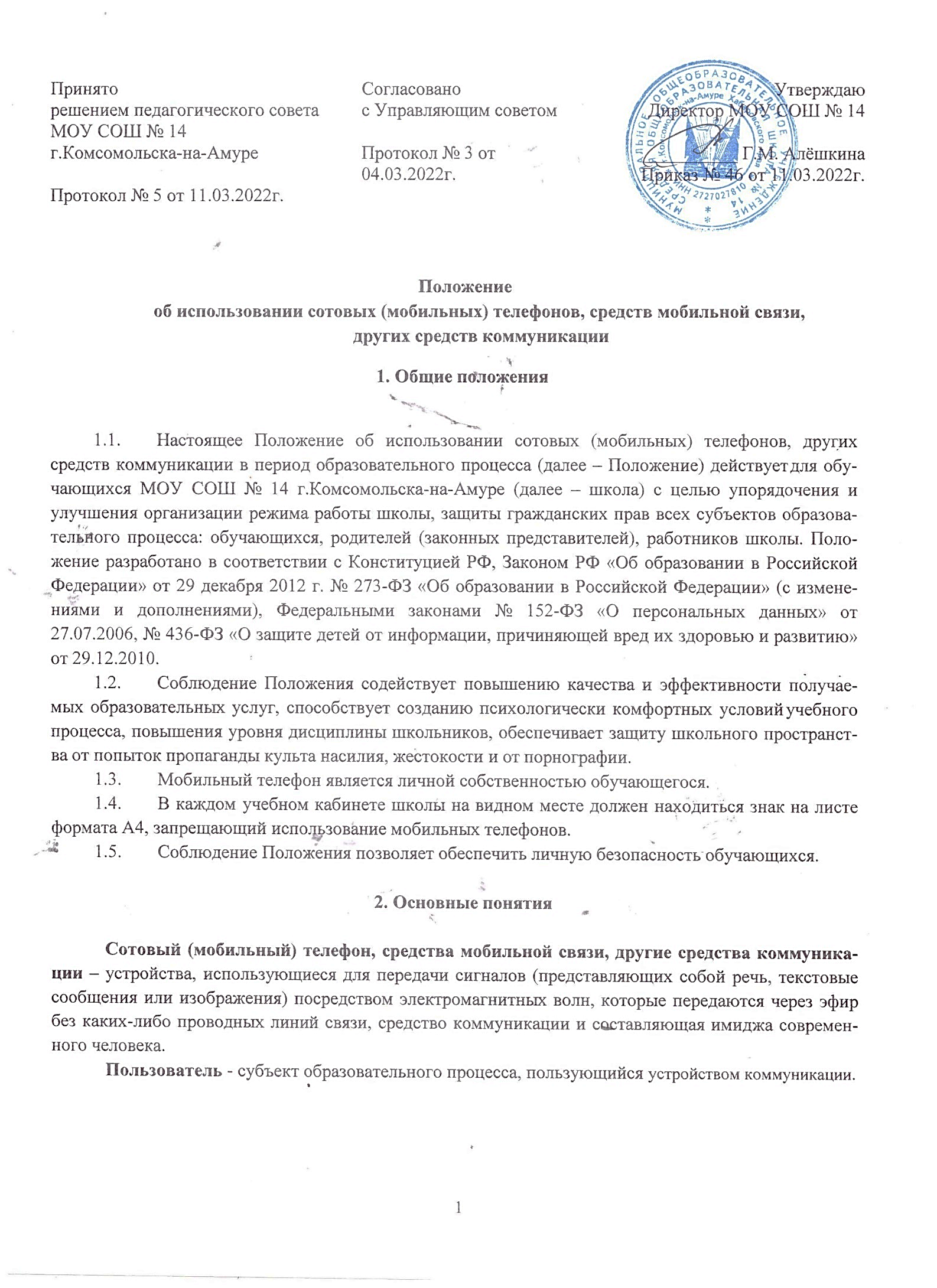 Пропаганда культа насилия и жестокости посредством устройств коммуникации – демонстрация и распространение окружающим видео- или фото-сюжетов соответствующего содержания (в нарушение Закона РФ «Об особых правилах распространения эротической продукции и запрете пропаганды культа насилия и жестокости»).Сознательное нанесение вреда имиджу школы - съемка в стенах школы режиссированных (постановочных) сцен насилия, вандализма с целью дальнейшей демонстрации сюжетов окружающим.Условия применения сотовых (мобильных) телефоновНа период ведения образовательного процесса (урочная деятельность, внеклассные мероприятия) в школе, владелец средства мобильной связи должен отключить его, либо отключить звуковой сигнал телефона, включив беззвучный режим или режим вибрации.Учащийся может воспользоваться средством мобильной связи во время образовательного процесса в случае, если преподаватель (учитель) примет решение и посчитает необходимым использование его на уроке.Средства мобильной связи во время ведения образовательного процесса в школе должны находиться в портфелях (рюкзаках, «дипломатах», ранцах и т.п., в специальном кармашке на поясе или в кармане) обучающегося.Вне уроков (во время перерывов между учебными занятиями) и иного образовательного процесса в здании школы обучающимся разрешено:просмотр по телефону наличие и номера пропущенных вызовов;чтение пришедших сообщений и, если в этом есть оправданная и безотлагательная необходимость, перезвонить или написать вызывавшим его абонентам.Ответственность за сохранность сотового (мобильного) телефона лежит только на его владельце (родителях, законных представителях владельца).Все случаи хищения имущества рассматриваются в установленном законом порядке и преследуются в соответствии с законодательством РФ.Обучающиеся могут использовать на уроке планшеты или электронные книги в рамках учебной программы только с разрешения учителя и с учетом норм, установленных СанПиНом 2.4.2.2821-10.Педагогическим и другим работникам запрещено пользоваться мобильным телефоном во время учебных занятий (за исключением экстренных случаев). Во внеурочное же время они обязаны максимально ограничивать себя в пользовании телефоном в присутствии обучающихся. Учителя во время урока имеют право пользоваться лишь одной функцией телефона - часами.Права обучающихся (пользователей)4.1. Обучающийся имеет право пользоваться устройствами мобильной связи (звонить и посылать сообщения) только с целью оперативной связи:с родителями (законными представителями), родственниками, руководителями внешкольных учреждений, в которых они занимаются, и только в случаях оправданной и безотлагательной необходимости;звонки по мобильному телефону вышеперечисленным лицам должны быть сделаны только после окончания занятий,  мероприятий; со специальными и экстренными службами города (полиция, отдел по чрезвычайным  ситуациям, скорая медицинская помощь и т. п.);перерыв (перемена) между уроками, занятиями, обучающиеся должны использовать для отдыха (динамическая разминка, разминка глаз); для подготовки к следующему уроку (обсуждение выполнения домашнего задания, повторение правил, подготовка школьных принадлежностей к уроку и т.п.); для посещения столовой и мест общественного пользования.Обязанности обучающихся (пользователей)Пользователь обязан помнить о том, что использование средств мобильной связи во время образовательного процесса, является нарушением конституционного принципа: «осуществление прав и свобод гражданина не должно нарушать права и свободы других лиц» (п. 3 ст. 17 Конституции РФ), следовательно, реализация их права на получение информации (п. 4 ст. 29 Конституции РФ) является нарушением права других обучающихся на получение образования (п. 1 ст. 43 Конституции РФ).Пользователь обязан помнить о том, что использование средств мобильной связи для сбора, хранения, использования и распространения информации о частной жизни лица без его согласия не допускается (п. 1 ст. 24 Конституции РФ).В целях обеспечения сохранности средств мобильной связи пользователь обязан не оставлять их без присмотра, в том числе в карманах верхней одежды в гардеробе.Обучающимся (пользователям) запрещаетсяИспользовать сотовый (мобильный) телефон в период образовательного процесса в любом режиме:звуковоспроизведения (прослушивать музыку, речь (режим «плеер»), в том числе через   наушники;фото и видеовоспроизведения (играть в игры, просматривать изображения (текст, рисунки, видеозапись, фотографии);режимы «калькулятор», «часы», «дата», «секундомер», «календарь», «блокнот», «записная книжка» и т.п.;звукозаписи (режим «диктофон»).Класть средства мобильной связи на ученический стол.Использовать средства мобильной связи как фото- или видеокамеру на уроках, нарушая тем самым права участников образовательного процесса на неприкосновенность частной жизни.Прослушивать радио и музыку без наушников в помещении школы на переменах.Демонстрировать фотографии и снимки, видеозаписи, оскорбляющие достоинство человека, пропагандировать жестокость и насилие посредством средств мобильной связи, сознательно наносить вред имиджу школы.Обучающимся запрещено подключать телефон к электрическим сетям образовательного учреждения для зарядки без соответствующего разрешения сотрудников школы.Иные положенияРодителям (законным представителям) не рекомендуется звонить обучающимся во время ведения образовательного процесса в школе без крайней необходимости. В случае форс-мажорной ситуации необходимо звонить в приемную школы по телефону 52-71-42.Пользователям средств мобильной связи необходимо соблюдать культуру пользования средствами мобильной связи:громко не разговаривать;громко не включать музыку;при разговоре соблюдать правила общения.Школа не несёт материальной ответственности за утерянные средства мобильной связи, см. п. 3.6 данного Положения.Изменение ПоложенияСрок действия положения не ограничен.Настоящее Положение является локальным правовым актом школы и не может быть изменено иначе как по решению педагогического совета школы. При изменении законодательства в Положение вносятся изменения в установленном законом порядке.